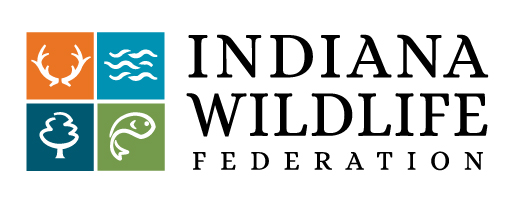 November 15, 2021Dear Scholarship Applicant:Attached is an application form for a scholarship to be awarded by the Indiana Wildlife Federation Endowment.  All applications must be completed and all must be received by June 15, 2022.  You may apply online, or mail a completed application with all required forms to:Indiana Wildlife Federation EndowmentScholarship Committee708 East Michigan StreetIndianapolis, IN 46202Applicants must be Indiana residents accepted for study or already enrolled for the Fall 2022 semester as a full time student at the undergraduate level as a sophomore or above in an accredited college or university. Applicants must be taking coursework to major or minor in a field related to resource conservation or environmental education. In addition, the selected applicant will be asked to submit a brief update of his/her activities at the end of the year, which will be presented at the next year’s annual business meeting. The recipient will receive priority consideration for a semester or summer-long internship.One scholarship will be awarded in the amount of $1000, $500 per semester. Application deadline is June 15, 2022. The award recipient will be notified by November 15, 2022. The recipient is invited to attend the annual Indiana Wildlife Conference typically held the last Saturday in January.Scholarship money will be forwarded to the college or university and must be used during the 2022-2023 academic year. The money can be used to help pay tuition, room and board, books or academic fees that are payable to the college or university. The funds may not be used to pay late charges or fines.Be certain that your application is complete. Make copies of your materials before mailing them to the Scholarship Committee. You may complete and upload a full application at our new web site at: https://indianawildlife.org/about-us/scholarships/.  Please email info@indianawildlife.org if you have any questions.Sincerely,Indiana Wildlife Federation Endowment CommitteeINDIANA WILDLIFE FEDERATION ENDOWMENTSCHOLARSHIP APPLICATIONAPPLICANT NAME _______________________________________________________________		EMAIL ADDRESS ________________________________________________________________HOME ADDRESS ___________________________________PHONE (____)			CITY ____________________________________STATE __________ZIP				SAT:  Critical Reading 	    Math 		Writing 		Total			ACT:  Composite Total _	GPA:  		 UNIVERSITY/COLLEGE ATTENDING								ADDRESS											CITY ____________________________________STATE __________ZIP				MAJOR							MINOR					EXTRA-CURRICULAR ACTIVITIESACTIVITIES OR ORGANIZATIONS YOU PARTICIPATE IN OUTSIDE OF SCHOOLEMPLOYMENT IN THE PAST TWO YEARSSIGNIFICANT AWARDS OR HONORS RECEIVEDATTACH A MINIMUM 300 WORD RESPONSE TO THE FOLLOWING:WHAT IS THE MOST PRESSING ENVIRONMENTAL OR NATURAL RESOURCE ISSUE CURRENTLY AFFECTING INDIANA WILDLIFE? WHY IS THIS ISSUE IMPORTANT TO YOU?  WHAT COULD YOU DO TO HELP? ATTACH TWO COMPLETED REFERENCE FORMSONE FROM A COLLEGE/UNIVERSITY FACULTY AND ONE FROM ANOTHER ADULT WHO IS NOT A RELATIVE WHO HAS KNOWN YOU FOR AT LEAST TWO YEARS. Include an official copy of your current transcriptINDIANA WILDLIFE FEDERATION ENDOWMENTSCHOLARSHIP REFERENCE FORMPlease return the following form to:Indiana Wildlife Federation Endowment Scholarship Committee708 East Michigan StreetIndianapolis, IN 46202APPLICANT CONTACT INFO:Name: _______________________________________________Address: ______________________________ City/State: ____________________ Zip: _________Phone: _______________________ Email: ______________________________REFERENCE CONTACT INFO:Name: _________________________________________ Position/Title: _____________________Organization/Institution: ___________________________________________________________Address: _____________________________ City/State: ____________________ Zip: _________Phone: _______________________ Email: ______________________________TO THE REFERENCE:The applicant named above is applying to receive scholarship funds from the Indiana Wildlife Federation, a non-profit group dedicated to promoting the conservation, sound management, and sustainable use of Indiana’s wildlife and wildlife habitat through education, advocacy, and action.The applicant named above has indicated that you can evaluate his/her qualifications and provide a candid recommendation.  We highly value your input when considering the applicant best fit to receive our annual scholarship.What is your relationship to the applicant?  How long have you known the applicant?Describe the applicant’s academic performance.Describe the applicant’s commitment to conservation.Please include any further comments explaining why the applicant should receive the Indiana Wildlife Federation Endowment Scholarship.
Confidentiality: I AUTHORIZE Indiana Wildlife Federation Scholarship Committee to identify me as the source of this reference and to release a copy of this reference in its entirety upon request to the applicant.  Choose:    YES       NOSignature & Date: ______________________________________________________